Ария – ЗакатПривет, гитарист! На очереди "Закат" - грустная, но очень красивая песня. Как правило, слушатели  от неё "без ума".В песне 3 перебора и 2 боя. Все эти бои и переборы играются пальцами.  Итак, вперед!ОбозначенияВсе обозначения ты найдешь в видеоуроке “Обозначения в табулатурах”. Знание этих обозначений поможет разобраться с боем песни.Также, чтобы послушать бой песни, запустите соответствующую табулатуру в программе Guitar Pro 6 или MIDI-файл. Всё это прилагается к песне.В тексте песни аккорды прописаны не в случайном месте, а в том, где их нужно играть. Хорошую помощь вам также окажут выделенные серым фоном гласные буквы. Это места, где нужно начинать играть какой-либо аккорд.Навигатор по видео00:08 – 1. Песня03:08 – 2. Перебор №103:30 – 2. Перебор №1: 50%03:47 – 2. Перебор №1: 75%04:00 – 2. Перебор №1: 100%04:16 – 3. Перебор №204:45 – 3. Перебор №2: 50%05:02 – 3. Перебор №2: 75%05:23 – 3. Перебор №2: 100%05:39 – 4. Перебор №306:40 – 4. Перебор №3: 50%06:57 – 4. Перебор №3: 75%07:10 – 4. Перебор №3: 100%07:26 – 5. Бой №107:37 – 5. Бой №1: 50%08:07 – 5. Бой №1: 75%08:32 – 5. Бой №1: 100%08:54 – 6. Бой №209:11 – 6. Бой №2: 50%09:26 – 6. Бой №2: 75%09:52 – 6. Бой №2: 100%Текст с аккордамиВступление: Em | C | Dadd11 } 4 раза1.Em         Am              D                       EmЯ вижу, как закат стекла оконные плавит,
  Em                   Am                  F#                     B7День прожит, а ночь оставит тени снов в углах.
   Em           Am              D                      EmМне не вернуть назад серую птицу печали,
   Em                         Am                 F#                  B7Все в прошлом, так быстро тают замки в облаках.

Припев:  E                    AmТам все живы,       кто любил меня,C                                                      B7
Где восход - как праздник бесконечной жизни,  E                   Am
Там нет счета       рекам и морям,C                                                B7(переходной бой, см. 17 такт табов)
Но по ним нельзя доплыть домой.
Проигрыш (как вступление): Em | C | Dadd11 } 4 раза2.Вновь примирит все тьма, даже алмазы и пепел,
Друг равен врагу в итоге, а итог один...
Два солнца у меня на этом и прошлом свете,
Их вместе собой укроет горько-сладкий дым.
Припев:Там все живы, кто любил меня,
Где восход - как праздник бесконечной жизни,
Там нет счета рекам и морям,                                                    B7(переходной бой, см. 17 такт табов)
Но по ним нельзя доплыть домой.G                                              D   Возьми меня с собой пурпурная река,G                                        D   Прочь унеси меня с собой закат.Am                                       C   Тоска о том, что было рвется через край,Bm                                              C   Под крики серых птичьих стай...Концовка (как вступление): Em | C | Dadd11 } 4 раза                                                    G(↑)АккордыДля того, чтобы посмотреть аккорды песни откройте её табулатуру и перейдите в самое начало.Бои и переборыПеребор №1 (1-ый такт)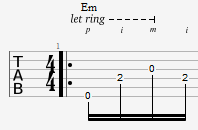 Перебор №2 (2-ой такт)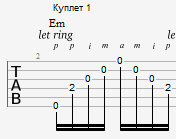 Перебор №3 (3-ий такт)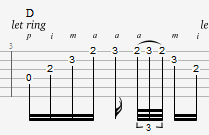 Бой №1 (10-ый такт)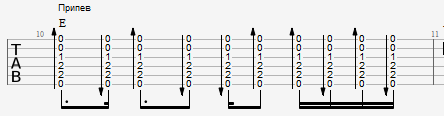 Бой №2 (17-ый такт, переходной)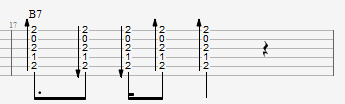 Табулатуры к песнеИх ты можешь скачать в меню диска, кликнув по ссылке, справа от песни.